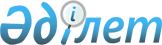 Об установлении квоты рабочих мест для трудоустройства лиц, состоящих на учете службы пробации по Байганинскому району на 2020 год
					
			С истёкшим сроком
			
			
		
					Постановление акимата Байганинского района Актюбинской области от 24 декабря 2019 года № 326. Зарегистрировано Департаментом юстиции Актюбинской области 26 декабря 2019 года № 6608. Прекращено действие в связи с истечением срока
      В соответствии с подпунктом 2) пункта 1 статьи 18 Уголовно-исполнительного кодекса Республики Казахстан от 5 июля 2014 года, статьей 31 Закона Республики Казахстан от 23 января 2001 года "О местном государственном управлении и самоуправлении в Республике Казахстан", подпунктом 7) статьи 9, подпунктом 2) пункта 1 статьи 27 Закона Республики Казахстан от 6 апреля 2016 года "О занятости населения" и приказом Министра здравоохранения и социального развития Республики Казахстан от 26 мая 2016 года № 412 "Об утверждении Правил квотирования рабочих мест для трудоустройства граждан из числа молодежи, потерявших или оставшихся до наступления совершеннолетия без попечения родителей, являющихся выпускниками организаций образования, лиц, освобожденных из мест лишения свободы, лиц, состоящих на учете службы пробации", зарегистрированным в Реестре государственной регистрации нормативных правовых актов № 13898, акимат Байганинского района ПОСТАНОВЛЯЕТ:
      1. Установить квоту рабочих мест для трудоустройства лиц, состоящих на учете службы пробации независимо от организационно-правовой формы и формы собственности по Байганинскому району на 2020 год, в разрезе организации согласно приложению.
      2. Государственному учреждению "Байганинский районный отдел занятости и социальных программ" в установленном законодательством порядке обеспечить:
      1) государственную регистрацию настоящего постановления в Департаменте юстиции Актюбинской области;
      2) размещение настоящего постановления на интернет-ресурсе акимата Байганинского района после его официального опубликования.
      3. Контроль за исполнением настоящего постановления возложить на курирующего заместителя акима Байганинского района.
      4. Настоящее постановление вступает в силу со дня государственной регистрации в органах юстиции и вводится в действие с 1 января 2020 года. Квота рабочих мест для трудоустройства лиц, состоящих на учете службы пробации по Байганинскому району на 2020 год в разрезе организаций
					© 2012. РГП на ПХВ «Институт законодательства и правовой информации Республики Казахстан» Министерства юстиции Республики Казахстан
				
      Аким Байганинского района 

К. Утаров
Приложение к постановлению акимата Байганинского района от 24 декабря 2019 года № 326
п/н №
Наименование организации
Списочная численность работников
Размер квоты (% от списочной численности работников)
Количество рабочих мест (единиц)
1
Государственное коммунальное предприятие "Байганинская районная больница" на праве хозяйственного ведения государственного учреждения "Управление здравоохранения Актюбинской области"
50
2%
1
2
Коммунальное государственное предприятие "Байганин"
31
2%
1
3
Товарищество с ограниченной ответственностью "Тау Стандарт Сервис"
15
2%
1
4
Товарищество с ограниченной ответственностью "Байғанин көлік"
15
2%
1
5
Крестьянское хозяйство "Адам"
5
2%
1
6
Товарищество с ограниченной ответственностью "Ерлан-Нур"
7
2%
1
7
Товарищество с ограниченной ответственностью "Мерей и К"
36
2%
1
8
Крестьянское хозяйство "Тажимбай"
5
2%
1
9
Кафе "Гибрат"
5
2%
1
10
Кафе "Акбота"
5
2%
1